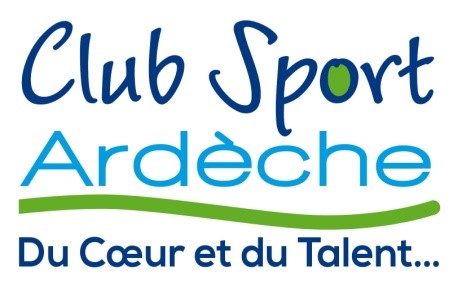 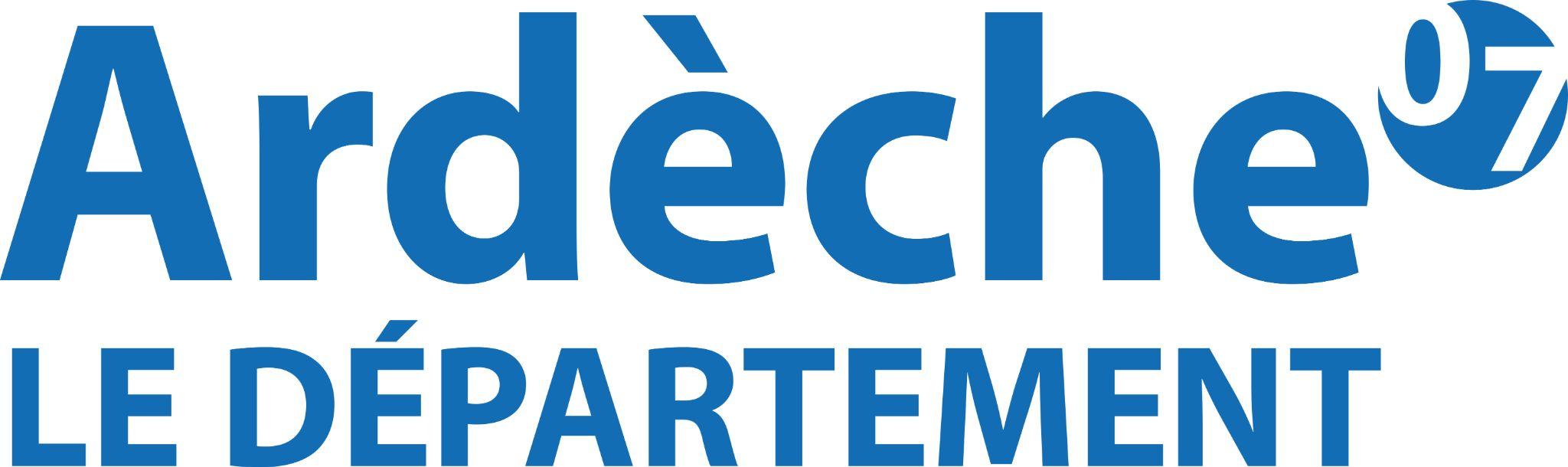 Présentation de l'athlèteLe ClubL’entraînementNiveau sportif et résultatsLister les titres et classements SIGNIFICATIFS de la dernière saison.Merci de surligner les résultats nationaux et internationaux.Lister les titres et classements SIGNIFICATIFS de votre carrière (sauf dernière saison)Merci de surligner les résultats nationaux et internationaux.Autres résultats ou commentaires que vous souhaitez nous communiquer : ____________________________________________________________________________________________________________________________________________________________________________________________________________________________________________________________________________________________________________________________________________________________________________________________________________________________________________________________________________________Suivi médicalSituation de l’athlèteCommunication de l’athlèteQuel est la fréquence de ses publications (entourez les bonnes propositions) ?Déplacements au cours de la saison précédenteLe budget annuel pour la saison précédente	9.1 Dépenses (de la saison précédente)Recettes (de la saison précédente)Quelles sont les aides (matérielles et financières) dont a bénéficié l'athlète ?Budget prévisionnel pour la saison en cours (ou à venir selon la date de la demande)Objectifs sportifsQuels sont les objectifs sportifs de l'athlète pour les deux saisons à venir ?Nous soussignés,NOM, PRENOM de l'athlète : _______________________________________________________________________NOM, PRENOM du Président(e) du club :______________________________________________________________Nom du Club : ___________________________________________________________________________________certifions que les informations que nous avons fournies dans ce document sont exactes.			Fait à ......................................………….............            Le _______ / _______ / 202__Signature de l’athlète ou de son représentant légal si mineur :DOSSIER A JOINDRE OBLIGATOIREMENT A LA DEMANDE EN LIGNEhttps://sports.ardeche.fr (rubrique athlètes)Contact :Service Sport et vie associative:	04 75 66 75 76Mail : sports@ardeche.fr Prénom :NOM :NOM :NOM :NOM :DISCIPLINE :            SPECIALITE :SPECIALITE :SPECIALITE :Fédération :Fédération :N° de LICENCE (joindre une copie) :         N° de LICENCE (joindre une copie) :         N° de LICENCE (joindre une copie) :         N° de LICENCE (joindre une copie) :         Adresse de correspondance : Adresse de correspondance : TÉLÉPHONE :  MAIL :MAIL :MAIL :MAIL :@@@@DATE de naissance :DATE de naissance :LIEU de naissance : LIEU de naissance : LIEU de naissance : STATURE :            POIDS :                   POIDS :                   POIDS :                   TAILLE DE VÊTEMENTS :TAILLE DE VÊTEMENTS :XSSSMLLLXLXXLXXXLCATEGORIE SPORTIVE :      (ex : U15, U17, minime, cadet, junior, etc.)CATEGORIE SPORTIVE :      (ex : U15, U17, minime, cadet, junior, etc.)CATEGORIE SPORTIVE :      (ex : U15, U17, minime, cadet, junior, etc.)CATEGORIE SPORTIVE :      (ex : U15, U17, minime, cadet, junior, etc.)CATEGORIE SPORTIVE :      (ex : U15, U17, minime, cadet, junior, etc.)Licencié dans cette discipline depuis : Licencié dans cette discipline depuis : Licencié dans cette discipline depuis : Licencié dans cette discipline depuis : Licencié dans cette discipline depuis : L’athlète est-il sur une liste ministérielle ?L’athlète est-il sur une liste ministérielle ?L’athlète est-il sur une liste ministérielle ?L’athlète est-il sur une liste ministérielle ?L’athlète est-il sur une liste ministérielle ?CatégorieCatégorieCatégorieCatégorieOuiOuiNonNonEliteEliteEliteEliteSénior Sénior Sénior Sénior Relève/jeuneRelève/jeuneRelève/jeuneRelève/jeuneReconversionReconversionReconversionReconversionEspoirEspoirEspoirEspoirCollectifCollectifCollectifCollectifNationaux/PartenairesNationaux/PartenairesNationaux/PartenairesNationaux/PartenairesNOM DU CLUB :  NOM DU CLUB :  NOM DU CLUB :  NOM, PRÉNOM du Président :  NOM, PRÉNOM du Président :  NOM, PRÉNOM du Président :  ADRESSE POSTALE de correspondance :  ADRESSE POSTALE de correspondance :  ADRESSE POSTALE de correspondance :  ADRESSE POSTALE de correspondance :  Mail du club :                                @@TÉLÉPHONE :Mail du président :                       @@TÉLÉPHONE :(merci de préciser quelle adresse utiliser à l'aide d'une croix dans la marge)(merci de préciser quelle adresse utiliser à l'aide d'une croix dans la marge)(merci de préciser quelle adresse utiliser à l'aide d'une croix dans la marge)(merci de préciser quelle adresse utiliser à l'aide d'une croix dans la marge)(merci de préciser quelle adresse utiliser à l'aide d'une croix dans la marge)(merci de préciser quelle adresse utiliser à l'aide d'une croix dans la marge)NOM, PRENOM de l'entraîneur : NOM, PRENOM de l'entraîneur : Mail :    @@TÉLÉPHONE :Statut :(salarié, indépendant, etc.  ) Statut :(salarié, indépendant, etc.  ) Volume horaire moyen d’entraînements de l’athlète par semaine : Volume horaire moyen d’entraînements de l’athlète par semaine : Volume horaire moyen d’entraînements de l’athlète par semaine : Volume horaire moyen d’entraînements de l’athlète par semaine : Au cours de la saison précédente, l'athlète a atteint le niveau (ou s’est maintenu) :Au cours de la saison précédente, l'athlète a atteint le niveau (ou s’est maintenu) :Au cours de la saison précédente, l'athlète a atteint le niveau (ou s’est maintenu) :Au cours de la saison précédente, l'athlète a atteint le niveau (ou s’est maintenu) :Au cours de la saison précédente, l'athlète a atteint le niveau (ou s’est maintenu) :Au cours de la saison précédente, l'athlète a atteint le niveau (ou s’est maintenu) :Au cours de la saison précédente, l'athlète a atteint le niveau (ou s’est maintenu) :RégionalInterrégionalNationalNationalInternationalInternationalInternationalL’athlète a-t-il été retenu en stage avec une sélection ?L’athlète a-t-il été retenu en stage avec une sélection ?NationaleRégionaleRégionaleRégionaleAucuneL’athlète a-t-il été retenu en sélection pour une compétition officielle ?L’athlète a-t-il été retenu en sélection pour une compétition officielle ?NationaleRégionaleRégionaleRégionaleAucuneL’athlète est-il classé individuellement ? Si oui, à quelle place ?L’athlète est-il classé individuellement ? Si oui, à quelle place ?Rang nationalRang nationalRang nationalRang régionalRang régionalCatégorieDateNomDe la compet.LieuTitresouClassementsNombre de participants de la catégorieNiveau(Reg, Interreg, Nat, Inter.)CatégorieDateNomDe la compet.LieuTitresouClassementsNombre de participants de la catégorieNiveau(Reg, Interreg, Nat, Inter.)L’athlète bénéficie-t-il d'un suivi médical régulier en cours de saisonL’athlète bénéficie-t-il d'un suivi médical régulier en cours de saisonL’athlète bénéficie-t-il d'un suivi médical régulier en cours de saisonOUINONSi oui, où est-il effectué ?Renseignements complémentairesRenseignements complémentairesSCOLARISESCOLARISESALARIESALARIEAUTRE :AUTRE :AUTRE :Si l’athlète est scolariséSi l’athlète est scolariséCollégienLycéenLycéenLycéenLycéenEtudiantEtudiantEtudiantSport étudeSport étudeEtablissement scolaire	Ville :	Ville :	Ville :Niveau d'études, spécialisation (section, filière, options) et diplôme préparé :Niveau d'études, spécialisation (section, filière, options) et diplôme préparé :Niveau d'études, spécialisation (section, filière, options) et diplôme préparé :Niveau d'études, spécialisation (section, filière, options) et diplôme préparé :Niveau d'études, spécialisation (section, filière, options) et diplôme préparé :Niveau d'études, spécialisation (section, filière, options) et diplôme préparé :Niveau d'études, spécialisation (section, filière, options) et diplôme préparé :Niveau d'études, spécialisation (section, filière, options) et diplôme préparé :Niveau d'études, spécialisation (section, filière, options) et diplôme préparé :Si l’athlète est salarié (Société et NOM de l'employeur) :Si l’athlète est salarié (Société et NOM de l'employeur) :Si l’athlète est salarié (Société et NOM de l'employeur) :Si l’athlète est salarié (Société et NOM de l'employeur) :Si l’athlète est salarié (Société et NOM de l'employeur) :Adresse de l’employeur	Ville :	Ville :	Ville :L’athlète bénéficie-t-il d’aménagement d’horaires ? L’athlète bénéficie-t-il d’aménagement d’horaires ? L’athlète bénéficie-t-il d’aménagement d’horaires ? L’athlète bénéficie-t-il d’aménagement d’horaires ? L’athlète bénéficie-t-il d’aménagement d’horaires ? L’athlète bénéficie-t-il d’aménagement d’horaires ? L’athlète bénéficie-t-il d’aménagement d’horaires ? L’athlète bénéficie-t-il d’aménagement d’horaires ? OUIOUIOUINONQuel(s) moyen(s) de communication l’athlète utilise-t-il de manière privilégiée ?(entourez les propositions qui correspondent)Quel(s) moyen(s) de communication l’athlète utilise-t-il de manière privilégiée ?(entourez les propositions qui correspondent)FACEBOOK (nom du profil)INSTAGRAM (nom du compte)YOUTUBE (nom de la chaîne)TWITTER (nom du compte)LINKEDIN (nom du compte)TIK-TOK (nom du compte)TWITCH (nom de la chaîne)SNAPCHAT (nom du compte)QUOTIENNEHEBDOMADAIREBIMENSUELMENSUELOCCASIONNELJAMAISSaison entièreCOMPETITIONSCOMPETITIONSENTRAINEMENTSENTRAINEMENTSSTAGESSaison entièreNombreKilomètresNombreKilomètresNombreTotalNombre de journées consacrées à des compétitionsNombre de nuitéesA la charge duCLUBA la charge del’ATHLÈTETOTALMATERIEL :------TOTAL matériel :INTENDANCE ATHLETE :Hébergement, repasDéplacementsInscriptionsTOTAL intendance athlète :INTENDANCE ENTRAINEUR :Hébergement, repas...DéplacementsVacationsTOTAL intendance entraîneur :TOTAL GENERALINTITULEMATERIELMONTANTGain de compétitionPrêt de véhiculeParticipation du ClubParticipation de la LigueParticipation de la FédérationÉtatRégionDépartementCommunauté de Communes/AgglomérationCommuneSponsoring privéTOTAL MONTANT :Avez-vous un contrat avec une société ou un établissement public vous assurant une participation financière ou du matériel ?Avez-vous un contrat avec une société ou un établissement public vous assurant une participation financière ou du matériel ?Avez-vous un contrat avec une société ou un établissement public vous assurant une participation financière ou du matériel ?NONOUISi oui, merci de nous indiquer les modalités (montant financier, matériel…) Si oui, merci de nous indiquer les modalités (montant financier, matériel…) Si oui, merci de nous indiquer les modalités (montant financier, matériel…) DEPENSESDEPENSESRECETTESRECETTESMatériel (détail sommaire) :-----Aides « publiques » (détails) :-----Logistique (déplacements, hébergement, etc.)Sponsoring privéAutreAutreTOTALTOTALEn cours ou à venir :Saison suivante :Avis Obligatoire du Club :Cachet du Club, NOM et signature du Président :